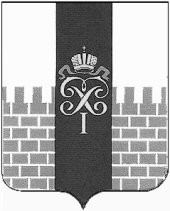 МУНИЦИПАЛЬНЫЙ СОВЕТМУНИЦИПАЛЬНОГО ОБРАЗОВАНИЯ ГОРОД ПЕТЕРГОФРЕШЕНИЕО внесении изменений и дополнений в Решение МС МО г. Петергоф № 71 от 27.09.2012 г. «Об утверждении Положения «О порядке исполнения органами местного самоуправления муниципального образования город Петергоф вопроса местного значения «Организация и проведение досуговых мероприятий для детей и подростков, проживающих на территории муниципального образования город Петергоф» Петергоф Муниципальный Совет муниципального образования  город Петергоф РЕШИЛ:1. Внести в Решение МС МО г. Петергоф Решение МС МО г. Петергоф № 71 от 27.09.2012 г. «Об утверждении Положения «О порядке исполнения органами местного самоуправления муниципального образования город Петергоф вопроса местного значения «Организация и проведение досуговых мероприятий для детей и подростков, проживающих на территории муниципального образования город Петергоф»  следующие изменения:    1.1 В абз. 8 п.3.2. Положения слово «памятных» исключить.    1.2. П. 3.2 Положения дополнить абзацем следующего содержания:«- организация и участие в организации тематических мероприятий, праздничных утренников (в том числе новогодних) с вручением подарков в соответствии с программами (планами) проведения мероприятий;».    1.3. В абз. 12 п. 5.2 Положения слово «памятных» исключить.    1.4. В п.6.1. Положения слово «памятными» исключить.2. Решение вступает в силу со дня обнародования.3. Контроль за исполнением настоящего Решения возложить на председателя административно-правового комитета Муниципального Совета МО г. Петергоф Павловского  В.Ф.Глава муниципального образования –председатель  Муниципального Советамуниципального образования  город Петергоф                                          М.И.Барышников« 29 »  ноября 2012 г.№  113